11th March 2022Re: Year 10 Rewards Trip to Alton Towers on Friday 15th July 2022 Dear Parents/Carers, I am delighted to inform you that there will be a Reward Trip to Alton Towers to celebrate students who have demonstrated an outstanding readiness to learn. To be invited on the trip your child will have to meet the following criteria between 21st March and 17th June 2022 inclusive: No more than one mark of 1 (behaviour) on Lesson Monitor No more than five marks of 8 (homework) on Lesson Monitor The trip will take place on Friday 15th July 2022 and will cost approximately £30. Successful students will receive an invite and further details during the week commencing 20th June; consent and payment will be required by 1st July. Please note this letter is being sent to all students in Year 10 and is not confirmation your child has secured their place on the trip. If you have any further questions, please do not hesitate to contact me. Yours sincerely, 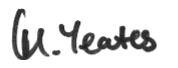 Mrs Yeates                                                                               Head of Yr10                                                                              